Dějiny filozofie K3Přečtěte si text o L. Feuerbachovi a udělejte si podrobné výpisky.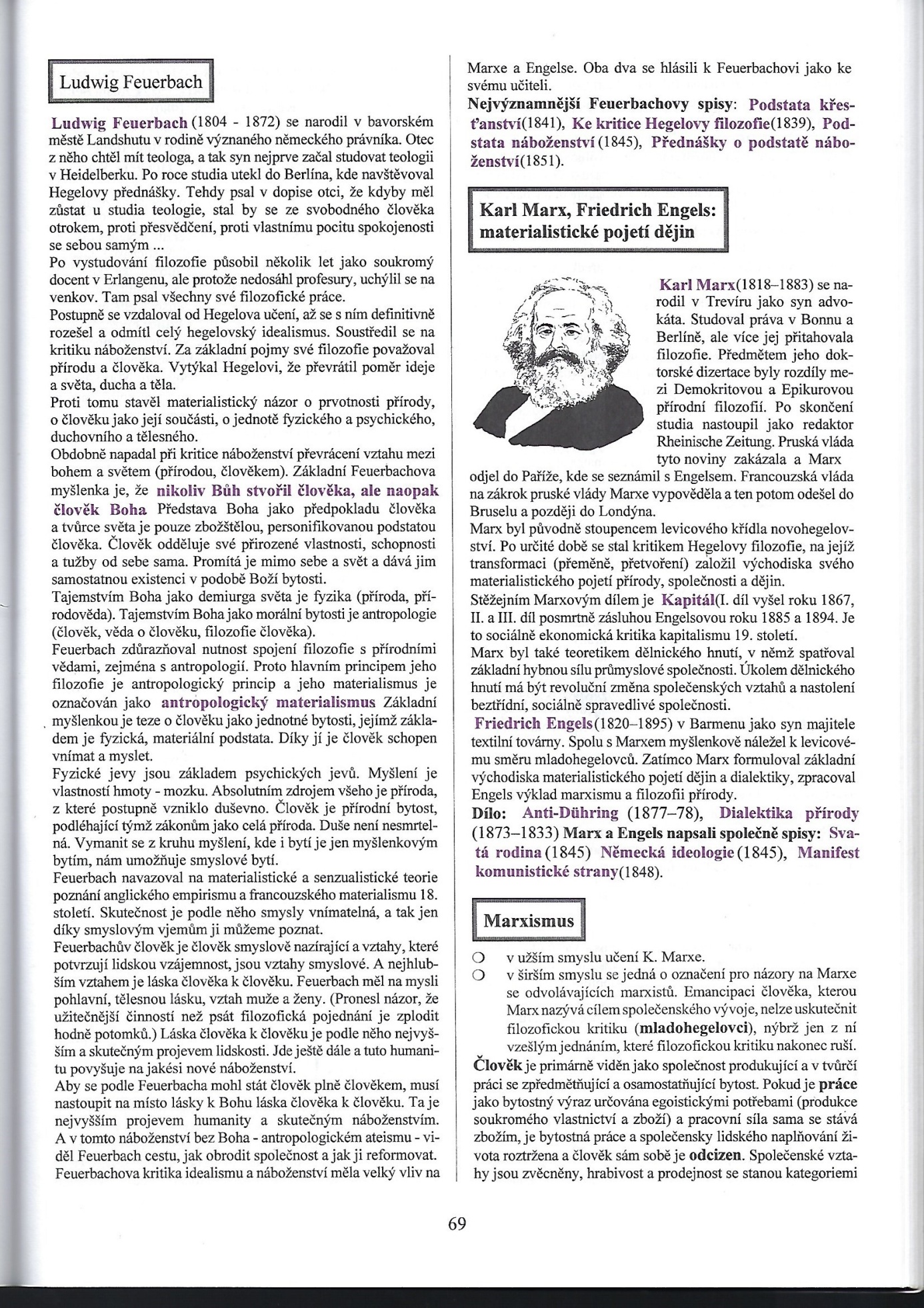 Odpovězte na následující otázky a zašlete na e-mail.K jakému směru patřil L. F,?Jak zní jeho teze o člověku a Bohu?Co je to antropologický materialismus?Jak definoval člověka?Jak definoval myšlení?Co je podle něj skutečné náboženství? Co je antropologický ateismus?Kdo se k L. F. Hlásil jako ke svému učiteli?Nejvýznamnější spisy?